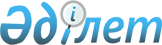 Аягөз аудандық мәслихатының 2020 жылғы 10 қаңтардағы № 43/302-VІ "2020-2022 жылдарға арналған Аягөз ауданының Айғыз ауылдық округінің бюджеті туралы" шешіміне өзгерістер енгізу туралы
					
			Күшін жойған
			
			
		
					Шығыс Қазақстан облысы Аягөз аудандық мәслихатының 2020 жылғы 6 қарашадағы № 53/479-VI шешімі. Шығыс Қазақстан облысының Әділет департаментінде 2020 жылғы 17 қарашада № 7831 болып тіркелді. Күші жойылды - Шығыс Қазақстан облысы Аягөз аудандық мәслихатының 2020 жылғы 25 желтоқсандағы № 55/531-VI шешімімен
      Ескерту. Күші жойылды - Шығыс Қазақстан облысы Аягөз аудандық мәслихатының 25.12.2020 № 55/531-VI шешімімен (01.01.2021 бастап қолданысқа енгізіледі).
      ЗҚАИ-ның ескертпесі.
      Құжаттың мәтінінде түпнұсқаның пунктуациясы мен орфографиясы сақталған.
      Қазақстан Республикасының 2008 жылғы 4 желтоқсандағы Бюджет кодексінің 109-1 бабына, Қазақстан Республикасының 2001 жылғы 23 қаңтардағы "Қазақстан Республикасындағы жергілікті мемлекеттік басқару және өзін-өзі басқару туралы" Заңының 6-бабының 1-тармағының 1) тармақшасына және Аягөз аудандық мәслихатының 2020 жылғы 23 қазандағы №53/469-VI "2020-2022 жылдарға арналған Аягөз ауданының бюджеті туралы" Аягөз аудандық мәслихатының 2019 жылғы 25 желтоқсандағы №42/291-VІ шешіміне өзгерістер енгізу туралы" шешіміне (нормативтік құқықтық актілерді мемлекеттік тіркеу Тізілімінде 7774 нөмірімен тіркелген) сәйкес, Аягөз аудандық мәслихаты ШЕШІМ ҚАБЫЛДАДЫ:
      1. Аягөз аудандық мәслихатының 2020 жылғы 10 қаңтардағы № 43/302-VІ "2020-2022 жылдарға арналған Аягөз ауданының Айғыз ауылдық округінің бюджеті туралы" шешіміне (нормативтік құқықтық актілерді мемлекеттік тіркеу Тізілімінде 6583 нөмірімен тіркелген, Қазақстан Республикасының нормативтік құқықтық актілерінің электрондық түрдегі эталондық бақылау банкінде 2020 жылдың 21 қаңтарында жарияланған) мынадай өзгерістер енгізілсін:
      1- тармақ келесі редакцияда жазылсын:
      "1. 2020-2022 жылдарға арналған Айғыз ауылдық округінің бюджеті тиісінше 1, 2 және 3 қосымшаларға сәйкес, соның ішінде 2020 жылға келесі көлемдерде бекітілсін:
      1) кірістер – 37220,5 мың теңге, соның ішінде: 
      салықтық түсімдер – 1215,3 мың теңге; 
      салықтық емес түсімдер – 1243,6 мың теңге; 
      негізгі капиталды сатудан түсетін түсімдер – 0,0 мың теңге;
      трансферттер түсімі – 34761,6 мың теңге;
      2) шығындар – 37220,5 мың теңге;
      3) таза бюджеттік кредиттеу – 0,0 мың теңге, соның ішінде:
      бюджеттік кредиттер – 0,0 мың теңге;
      бюджеттік кредиттерді өтеу – 0,0 мың теңге; 
      4) қаржы активтерімен операциялар бойынша сальдо – 0,0 мың теңге, соның ішінде:
      қаржы активтерін сатып алу – 0,0 мың теңге;
      мемлекеттің қаржы активтерін сатудан түсетін түсімдер – 0,0 мың теңге;
      5) бюджет тапшылығы (профициті) – 0,0 мың теңге;
      6) бюджет тапшылығын қаржыландыру (профицитін пайдалану) – 0,0 мың теңге, соның ішінде:
      қарыздар түсімі – 0,0 мың теңге;
      қарыздарды өтеу – 0,0 мың теңге;
      бюджет қаражатының пайдаланылатын қалдықтары – 0,0 мың теңге."; 
      аталған шешімнің 1 қосымшасы осы шешімнің қосымшасына сәйкес жаңа редакцияда жазылсын.
      2. Осы шешiм 2020 жылдың 1 қаңтарынан бастап қолданысқа енгізіледі. 2020 жылға арналған Айғыз ауылдық округінің бюджеті
					© 2012. Қазақстан Республикасы Әділет министрлігінің «Қазақстан Республикасының Заңнама және құқықтық ақпарат институты» ШЖҚ РМК
				
      Сессия төрағасы

А. Касымжанов

      Аягөз аудандық мәслихат хатшысы 

К. Досиханов
Аягөз аудандық мәслихатының 
2020 жылғы 6 қарашасы 
№ 53/479-VI шешіміне 
қосымшаАягөз аудандық мәслихатының 
2020 жылғы 10 қаңтардағы 
№ 43/302-VI шешіміне 
1 қосымша
Санаты
Санаты
Санаты
Санаты
Сома (мың теңге)
Сыныбы
Сыныбы
Сыныбы
Сома (мың теңге)
Ішкі сыныбы
Ішкі сыныбы
Сома (мың теңге)
Атауы
Сома (мың теңге)
І.Кірістер
37220,5
1
Салықтық түсімдер
1215,3
01
Табыс салығы
281,3
2
Жеке табыс салығы
281,3
04
Меншiкке салынатын салықтар
934
1
Мүлiкке салынатын салықтар
22,0
3
Жер салығы
57,0
4
Көлiк құралдарына салынатын салық
855,0
2
Салықтық емес түсiмдер
1243,6
01
Мемлекеттік меншіктен түсетін кірістер
0,0
5
Мемлекет меншігіндегі мүлікті жалға беруден түсетін кірістер
0,0
06
Басқа да салықтық емес түсімдер
1243,6
1
Басқа да салықтық емес түсімдер
1243,6
3
Негізгі капиталды сатудан түсетін түсімдер
0,0
01
Мемлекеттік мекемелерге бекітілген мемлекеттік мүлікті сату
0,0
1
Мемлекеттік мекемелерге бекітілген мемлекеттік мүлікті сату
0,0
4
Трансферттер түсімі
34761,6
02
Мемлекеттiк басқарудың жоғары тұрған органдарынан түсетiн трансферттер
34761,6
3
Аудандық (областық маңызы бар қаланың) бюджетінен трансферттер
34761,6
Функционалдық топ
Функционалдық топ
Функционалдық топ
Функционалдық топ
Функционалдық топ
Сома (мың теңге)
Функционалдық кіші топ
Функционалдық кіші топ
Функционалдық кіші топ
Функционалдық кіші топ
Сома (мың теңге)
Бюджеттік бағдарламалардың әкімшісі
Бюджеттік бағдарламалардың әкімшісі
Бюджеттік бағдарламалардың әкімшісі
Сома (мың теңге)
Бағдарлама
Бағдарлама
Сома (мың теңге)
Атауы
Сома (мың теңге)
ІІ. Шығындар
37220,5
01
Жалпы сипаттағы мемлекеттiк қызметтер
22164,0
1
Мемлекеттiк басқарудың жалпы функцияларын орындайтын өкiлдi, атқарушы және басқа органдар
22164,0
124
Аудандық маңызы бар қала, ауыл, кент, ауылдық округ әкімінің аппараты
22164,0
001
Аудандық маңызы бар қала, ауыл, кент, ауылдық округ әкімінің қызметін қамтамасыз ету жөніндегі қызметтер
21964,0
022
Мемлекеттік органның күрделі шығыстары
200,0
07
Тұрғын үй-коммуналдық шаруашылық
13514,8
2
Коммуналдық шаруашылық
0,0
124
Аудандық маңызы бар қала, ауыл, кент, ауылдық округ әкімінің аппараты
0,0
014
Елді мекендерді сумен жабдықтауды ұйымдастыру
0,0
3
Елді-мекендерді көркейту
13514,8
124
Аудандық маңызы бар қала, ауыл, кент, ауылдық округ әкімінің аппараты
13514,8
008
Елді мекендердегі көшелерді жарықтандыру
13514,8
009
Елді мекендердің санитариясын қамтамасыз ету
0,0
010
Жерлеу орындарын ұстау және туыстары жоқ адамдарды жерлеу
0,0
011
Елді мекендерді абаттандыру мен көгалдандыру
0,0
12
Көлiк және коммуникация
0,0
1
Автомобиль көлiгi
0,0
124
Аудандық маңызы бар қала, ауыл, кент, ауылдық округ әкімінің аппараты
0,0
013
Аудандық маңызы бар қалаларда, ауылдарда, кенттерде, ауылдық округтерде автомобиль жолдарының жұмыс істеуін қамтамасыз ету
0,0
13
Басқалар
1541,7
9
Басқалар
1541,7
124
Аудандық маңызы бар қала, ауыл, кент, ауылдық округ әкімінің аппараты
1541,7
040
Өңірлерді дамытудың 2025 жылға дейінгі бағдарламасы шеңберінде өңірлерді экономикалық дамытуға жәрдемдесу бойынша шараларды іске асыруға ауылдық елді мекендерді жайластыруды шешуге арналған іс-шараларды іске асыру
1541,7
III. Таза бюджеттік кредиттеу
0,0
Бюджеттік кредиттер
0,0
Бюджеттік кредиттерді өтеу
0,0
IV. Қаржы активтерімен операциялар бойынша сальдо
0,0
Қаржы активтерін сатып алу
0,0
Мемлекеттің қаржы активтерін сатудан түсетін түсімдер
0,0
V. Бюджет тапшылығы (профициті)
0,0
VI. Бюджет тапшылығын қаржыландыру (профицитін пайдалану)
0,0
Қарыздар түсімі
0,0
Қарыздарды өтеу
0,0
8
Бюджет қаражатының пайдаланылатын қалдықтары
0,0
01
Бюджет қаражаты қалдықтары
0,0
1
Бюджет қаражатының бос қалдықтары
0,0